Title: Pedi-R-MAPP: The development of a nutritional awareness tool for use in remote paediatric consultations using a modified Delphi consensusAuthors:  Marino LV, Collaço N, Ashton JJ, Bender DV, Cooke ML, Cooke LH, Gerasimidis K, Guz-Mark A, Hulst JM, Huysentruyt K, Joosten KF, Kolacek S, Krznaric Z, Meyer R, Nemet D, Niseteo T, Shamir R, Selimoglu MA, Darlington AE, Beattie RMAffiliations: Ashton JJ, Paediatric Gastroenterology, Southampton Children’s Hospital, NIHR Southampton Biomedical Research Centre University Hospital Southampton NHS Foundation Trust; Faculty of Medicine, University of Southampton, Southampton, United Kingdom (UK)Beattie RM, Paediatric Gastroenterology, Southampton Children’s Hospital, NIHR Southampton Biomedical Research Centre University Hospital Southampton NHS Foundation Trust; Faculty of Medicine, University of Southampton, Southampton, UKCader S, Dept of Dietetics, Red Cross War Memorial Children’s Hospital, Cape Town, South AfricaCooke LH, Bristol Royal Hospital for Children, Department of Paediatric Dietetics, Nutrition and SLT, Bristol, UKCooke ML, Dept of Paediatrics, Faculty of Medicine, University of Cape Town, South AfricaCollaço NC, School of Health Sciences, University of Southampton, UK,Darlington ASE, School of Health Sciences, University of Southampton, UK,Guz-Mark A, Institute for Gastroenterology, Nutrition and Liver Disease, Schneider Children’s Medical Center, Sackler Faculty of Medicine, Tel Aviv University, Israel,Gerasimidis K, Human Nutrition, School of Medicine, University of Glasgow, New Lister Building, Glasgow Royal Infirmary, G31 2ER, GlasgowHulst, JM. Division of Gastroenterology, Hepatology & Nutrition, The Hospital for Sick Children, Toronto, Canada; Department of Pediatrics and Department of Nutritional Sciences, University of Toronto, Toronto, Canada,Huysentruyt K, Department of Pediatric Gastroenterology, Universitair Ziekenhuis Brussel, Vrije Universiteit Brussel (VUB), Brussels, Belgium,Joosten K, Paediatric Intensive Care Unit, Erasmus Medical Centre, Rotterdam, The NetherlandsKolacek S, Referral Center for Pediatric Gastroenterology and Nutrition, Children’s Hospital Zagreb, University of Zagreb Medical School, Zagreb, Croatia,Krznaric Z, Department of Gastroenterology, Hepatology and Nutrition, University Hospital Centre, University of Zagreb, CroatiaMarino LV, Paediatric Intensive Care Unit, Southampton Children’s Hospital, NIHR Southampton Biomedical Research Centre University Hospital Southampton NHS Foundation Trust; Faculty of Health Science, University of Southampton, Southampton, UKMeyer R, Dept Paediatrics, Imperial College London; Dept Nutrition and Dietetics, Winchester University, UK,Nemet D, Child Health and Sports Center, Meir Medical Center, Sackler Faculty of Medicine, Tel Aviv University, IsraelNiseteo T, Referral Center for Pediatric Gastroenterology and Nutrition, Children’s Hospital Zagreb, Zagreb, CroatiaVranesic Bender D, Department of Gastroenterology, Hepatology and Nutrition, University Hospital Centre, University of Zagreb, CroatiaSelimoglu MA, Memorial Atasehir Hospital, Department of Gastroenterology, Hepatology, and Nutrition, İstanbul, Turkey Shamir R, Institute for Gastroenterology, Nutrition and Liver Disease, Schneider Children’s Medical Center, Sackler Faculty of Medicine, Tel Aviv University, IsraelKeywords:  remote consultations, growth monitoring, nutrition assessment, children, COVID-19Corresponding author:  Dr Luise Marino (RD, PhD), Luise.marino@uhs.nhs.uk  Paediatric Intensive Care Unit, Southampton Children’s Hospital, University Hospital Southampton NHS Foundation Trust, Tremora Road, Southampton, SO16 667Background and aims: The Remote Malnutrition Application (R-MAPP) was developed during the COVID-19 pandemic to provide support for health care professionals (HCPs) working in the community to complete remote nutritional assessments, and provide practical guidance for nutritional care.  The aim of this study was to modify the R-MAPP into a version suitable for children, Pediatric Remote Malnutrition Application (Pedi-R-MAPP), and provide a structured approach to completing a nutrition focused assessment as part of a technology enabled care service (TECS) consultation.  Methods: A ten-step process was completed: 1) permission to modify adult R-MAPP, 2) literature search to inform the Pedi-R-MAPP content, 3) Pedi-R-MAPP draft, 4) international survey of HCP practice using TECS, 5) nutrition experts invited to participate in a modified Delphi process, 6) first stakeholder meeting to agree purpose/draft of the tool, 7) round-one online survey, 8) statements with consensus removed from survey, 9) round-two online survey for statements with no consensus and 10) second stakeholder meeting with finalisation of the Pedi-R-MAPP nutrition awareness tool.Results: The international survey completed by 463 HCPs, 55% paediatricians, 38% dietitians, 7% nurses/others. When HCPs were asked to look back over the last 12 months, dietitians (n=110) reported that 5.7±10.6 out of every 10 appointments were completed in person; compared to paediatricians (n= 182) who reported 7.5±7.0 out of every 10 appointments to be in person (p<0.0001), with the remainder completed as TECS consultations.Overall, 74 articles were identified and used to develop the Pedi-R-MAPP which included colour-coded advice using a traffic light system; green, amber, red and purple. Eighteen participants agreed to participate in the Delphi consensus and completed both rounds of the modified Delphi survey. Agreement was reached at the first meeting on the purpose and draft sections of the proposed tool. In round-one of the online survey, 86% (n=89/104) of statements reached consensus, whereas in round-two 12.5% (n=13/104) of statements reached no consensus. At the second expert meeting, contested statements were discussed until agreement was reached and the Pedi-R-MAPP could be finalised. Conclusion: The Pedi-R-MAPP nutrition awareness tool was developed using a modified Delphi consensus. This tool aims to support the technological transformation fast-tracked by the COVID-19 pandemic by providing a structured approach to completing a remote nutrition focused assessment, as well as identifying the frequency of follow up along with those children who may require in-person assessment.IntroductionRemote consultations fall under the umbrella term telemedicine, defined by the World Health Organisation (WHO) as ‘the delivery of health care services, where distance is a critical factor, by all health care professionals using information and communication technologies’ (1). Remote health care technology is hugely complex and inclusive of a wide range of capabilities including the delivery of synchronous and asynchronous telehealth, use of mobile applications, telephone services, text messaging applications, transmission of data from wearable and implantable biosensors, and patient-generated health data deployed within an integrated electronic patient record (2).  Although the use of remote consultations is seen as a way to enhance face to face visits, barriers for use include i) technological complexity issues, ii) clinician and patient acceptance of using this means of consultation, and iii) health care professional (HCP) confidence and training in using technology  (2-4).Prior to the pandemic the WHO (1) alongside the medical community and health services worldwide, had ambitions to improve access to health care for all sectors of society. Particularly individuals who are hard to reach due to geographical barriers and vulnerable groups, e.g. children, through the widespread implementation of technology enabled care services (TECS) (5, 6). Implementation of these types of services would usually be completed over time with robust process framework for use in place, with associated training and evaluative report of the efficacy of processes used with these consultations and associated health care outcomes (2).  However, because of the global health crisis, the implementation of these services has been fast-tracked fundamentally changing the way HCPs deliver health care including those for children. Nutrition focused consultations for children usually include a review of i) anthropometry, ii) biochemistry and clinical status, iii) dietary intake and changes in nutritional status linked to nutritional intervention, iv) goal setting with the provision of verbal or written information to caregivers and v) follow-up (7, 8). Several surveys have been completed considering the use of TECs by HCPs, which have documented high levels of satisfaction (3). Shriqui- Kaufman et al reported that 45% of dietitians had no formal training in alternative nutrition counselling via TECS and that the majority of TECS was delivered by telephone and half delivered through an online platform. Those with less experience were more likely to report lower satisfaction scores; suggesting that experience, knowledge acquisition and training were key drivers for confidence around the completion of a remote nutrition focused assessment (3, 9). Recommendations to improve confidence and support for dietitians using TECS include the development of “scripts” or tools to optimise the completion of a nutrition focused assessment (3, 10). Decision making field guides available for use in paediatrics in community settings include the World Health Organization Integrated Management of Childhood Illness (WHO-IMCI) (11), and iterations of the Academy of Nutrition and Dietetics Nutrition Care Process (12). The WHO-IMCI guidelines were developed with the aim of reducing variation in practice and promoting the delivery of high-quality care within primacy care in a limited resource environment. The IMCI case management series use a stepwise approach to assessment including, i) assessing the child’s illness, ii) classifying the illness based on these signs, iii) identifying treatment, iv) treating the child, v) counselling the caretaker and vi) providing follow up care. Responses to each section of the process are RAG rated (i.e. red, amber, green) providing a visual interpretation to the assessor of the results with amber (some concern) and red (significant concern), along with actionable health care recommendations (11). The IMCI approach has been used in various nutritional pathways including congenital heart disease (CHD) (13), human immune deficiency virus (HIV) and acquired immune deficiency syndrome (AIDS) (14), and updated to include considerations for the prevention of overweight/ obesity (15). Across all sectors there is increasing concern about the subsequent long-term consequences of COVID-19 pandemic on nutritional status of vulnerable groups, particularly children with the well described increase in sedentary behaviour and obesogenic diets (16).  To our knowledge, a nutrition awareness tool using a RAG rating approach incorporating the double burden of nutrition to guide nutrition decision-making processes has not yet been incorporated into a readily available electronic format for children as part of a remote consultation in a community setting. Krznarić et al. (17) have developed the Remote Malnutrition Application (R-MAPP) for desktop to support HCPs’ working in the community to complete remote nutritional assessments and provided practical guidance for nutritional care for adults. To better support HCPs working in paediatric primary health care to complete a nutrition focused assessment via TECS, the goal of this study was to adapt the R-MAPP into a version suitable for children and young people i.e., Pediatric Remote Malnutrition Application (Pedi-R-MAPP). The aim of this was to provide a format to systematically obtain nutrition information that guide HCPs in the development of i) personalised nutrition care plans when using TECS consultations and ii) providing guidance with regards to the need for in-person assessment and iii) frequency of follow up.MethodsModified Delphi consensusThis study uses standard Delphi consensus methodology first described by Dalkey et al (18) and updated by Fitch et al  (19)along with modified Delphi methods described by Woodcock et al. (20). In brief, a Delphi consensus  is a process using multiple steps including; a narrative review of the literature, development of the tool, selection of the expert panel, the rating process including documentation required for the first and second round of anonymous voting, initial and final meeting moderation and finally overcoming methodological issues relating to statements where consensus was not achieved.  The aim of which is to convert individual opinions into group consensus, based on the premise that consensus of a group is more accurate than those of the individual. This ensures there is transparency regarding areas of consensus and non-consensus (18, 19, 21). The modified Delphi method used in this study, to develop the Pedi-R-MAPP comprised of ten steps (18-21) (Figure 1). MethodsStep 1, 2 and 3: Permission to adapt the R-MAPP tool, narrative literature review and development of draft nutrition awareness tool Pedi-R-MAPPIn the first instance, the project study group sought permission from the authors of the R-MAPP (17) to adapt this into a paediatric version.  In brief, the R-MAPP provides a simple guide to be used as part of a nutrition-focused assessment during a video or voice call and is intended for use in a primary care setting to identify patients at risk of malnutrition and therefore ensure nutrition care is optimised.  The content of the Pedi-R-MAPP was evidence based. A narrative literature review was conducted by LVM and RM using a systematic approach to the development and completion of the literature search. The NICE Healthcare Databases Advanced Search website (https://hdas.nice.org.uk/) was used as a tool to complete multiple searches within nine databases available, including the Cumulative Index to Nursing and Allied Health Literature (CINAHL), PsycInfo, British Nursing Index, Pubmed, EMBASE, EMCARE, Health Management and Information Consortium, Allied and Complimentary Medicine and Medline. The search included peer reviewed literature relating to i) nutrition awareness of paediatric nutrition in a community setting, ii) food security and iii) growth monitoring as part of a remote consultation and iv) principles outlined in the WHO-IMCI guidelines (Supplementary File 1: Library search). Abstracts were reviewed for eligibility by LVM using Ryyan.ai software (https://www.rayyan.ai/), with full texts selected for further review. Issues regarding eligibility of articles to be include in the narrative review were resolved by a second reviewer (RM) where needed.With the permission of the R-MAPP (17) authors a small working group of investigators (LVM, JJ, RMB, ASD, NC) sought to adapt the R-MAPP tool providing a simple nutritional assessment tool based on a traffic light system of green (no concern), amber (some concern) red (significant concern) and purple (overnutrition) (11, 15) before it was presented at the first expert stakeholder meeting. In brief the proposed Pedi-R-MAPP tool comprised of eight sections; 1) General information about the child, 2) Presence of long term condition, 3) Assessment of recent changes in growth, 4) Assessment of nutritional intake, 5) Assessment of food insecurity, 6) Presence of changes in physical activity, 7) Presence of clinical concerns that suggest an urgent medical review is required, and 8) Development of nutrition care plan. Depending on the provided answers, a nutrition awareness plan is proposed based on the colour rating described above.Step 4: International survey of practice regarding paediatric remote nutrition consultations To understand how international practices of remote nutrition consultations may have changed since March 2020, an anonymous survey was developed which included sections on i) HCP demographics, ii) area of practice e.g., hospital, community and role in nutrition screening, iii) changes in practice related to growth monitoring and parental access to equipment and iv) future training and education. A URL link to the survey was distributed, using snowball sampling, through British Dietetic Association Paediatric Group, South African Dietetic Association, participants of the Delphi consensus and other individuals known to some authors (LVM, NC, LP), between May 10 and June 30, 2021. Completion of the survey was voluntary and electronic consent was obtained through the online survey (Supplementary File 2: Survey).Step 5 and 6: Expert invitation and an initial virtual expert group meeting to agree the content of the nutrition awareness tool to be used in the modified Delphi process     An initial e-mail outlining the project and study design and inviting participants to take part in the study was sent to a group of recognised experts (n=18) in the field of nutrition awareness, child health and paediatric nutrition from different regions in the world. First virtual expert meetingThe adult R-MAPP tool was modified following an evidence review, the results of which were presented at the first expert meeting held on March 5, 2021, with the purpose of i) discussing and reviewing the initial draft Pedi-R-MAPP nutrition awareness tool, ii) establishing agreement behind the nutritional principles incorporated from the available evidence, into the nutrition awareness tool and iii) outlining the process for gaining consensus (Table 1). In terms of the process for achieving consensus of the nutrition awareness tool content consensus was set a priori at 75% agreement within any one of the available actions (keep, remove or modify the question). Responses with “no opinion” were excluded from the percentage agreement calculations (20). Step 7, 8 and 9: Delphi on-line questionnaire and iterative changes to the draft of the Pedi-R-MAPP toolGoogle Forms was used to create the anonymous structured questionnaire (Supplementary File 3: Delphi survey round one). The questionnaire was administered to the expert group via a URL link and open for a period of one week (March 17-20, 2021). Participants were asked to vote on each question/ statement within the Pedi-R-MAPP, in turn electing to; “keep”, “remove”, “modify the question” or state “no opinion”. Categorical response options were used to ensure panel members were clear about the significance of their vote and to ensure the results were actionable with regards to what the final Pedi-R-MAPP tool should include. For each of the sections, a free text box was included for the expert panel to recommend modifications to a question/ statement or suggestions for the inclusion of additional questions/ statements (20-22). For questions where consensus to “keep” or “remove” or “modify” was not achieved; written comments were examined, and suggested modifications were included to be voted on in the second survey.  Questions that did not achieve consensus were included in the second survey.Round 2: Delphi on-line questionnaireAs part of the second survey participants were informed, about three sets of question/ statements; 1) a set of questions/ statements to keep by consensus, 2) a set of questions to remove by consensus and 3) a set of questions/ statements where consensus to keep or remove was not achieved, which would be discussed during the second virtual expert meeting. Participants were asked to review the aggregated agreement percentages for each of the questions/ statements where consensus had not been achieved and to vote on whether to keep”, “remove”, “modify the question” or state they had “no opinion”. The second survey was open from the (23 March – 2 April 2021).Step 10: Second expert meeting to gain agreement for remaining questions and finalise the content of the nutrition awareness toolPrior to the final meeting participants were sent a PDF version of the Pedi-R-MAPP including the percentage of responses and actions for all the questions, and a list of statements where consensus was not achieved.  The purpose of this meeting was to i) review questions/ statements where there was no-consensus, ii) agree to “keep” or “remove” a question/ statement and ii) agree on the final content of the Pedi-R-MAPP tool  (18-21). Statistical analysisMean and standard deviation (SD) was used to summarise the data. Categorical variables are expressed as frequencies and percentages. Non-parametric tests such as Mann Whitney and Chi square tests were used to examine differences between outcome variables reported in the international survey. Statistical analysis was performed by GraphPad 9 (San Diego, CA, USA). A p value of <0.05 was considered statistically significant.ResultsStep 1, 2 and 3: Permission to adapt the R-MAPP tool, literature review and development of draft nutrition awareness tool Pedi-R-MAPPThe authors of the R-MAPP (17) tool provided permission to adapt the adult tool into a paediatric version.  Seventy-four articles (10, 11, 23-95) were identified through the literature review to help generate the questions/statements of this tool which informed the draft Pedi-R-MAPP tool (Figure 2). Using a focused literature search, the draft Pedi-R-MAPP nutrition awareness tool was based on existing evidence in addition to the nutrition focused approached described in the WHO-IMCI guidelines using a traffic light system of green (no concern), amber (some concern), red (significant concern) and purple (overnutrition) (11, 15).Step 4: International survey of practice regarding paediatric remote nutrition consultations In total, 463 HCPs completed the survey; 55% (n=253) were Paediatricians, General Practitioners & physicians practicing in other specialties 38% (n=176) dietitians, 4% Nurses (n=19) and 3% (n=15) other including health visitors. HCP respondents practiced in the following countries in order of recorded responses (n=416); Turkey (n=118), United Kingdom (n=85), Spain (n=62), Croatia (n=40), United States (n=25), South Africa (n=25), Israel (n=22), Russia (n=21), Philippines (n=5), India (n=4), Australia (n=4), Italy (n=4). Most respondents reviewed children aged 0 – 5 years. They were seen in a variety of settings, including inpatients (45%), hospital outpatients (55%), and in the community (38%). HCPs managed children with clinical conditions that i) increased nutrient losses (50%), ii) decreased nutritional intake (74%) and iii) increased nutritional requirements (64%). Most respondents (75%) asked parents to complete weight or height checks at home with digital bathroom scales or a tape measure as the most commonly available tools, during the COVID-19 pandemic. Respondents (74%) thought that a nutrition awareness tool designed for use as part of a remote consultation would be useful to their practice. Eighty-five percent responded that the COVID-19 pandemic had negatively impacted on children’s nutritional status, with increased risk of malnutrition including obesity (82%), eating disorders (66%) and undernutrition (48%). When HCPs were asked to look back over the last 12 months, dietitians (n=110) reported that 5.7±10.6 out of every 10 appointments were completed in person; compared to paediatricians (n= 182) who reported 7.5±7.0 out of every 10 appointments to be in person (p<0.0001) with the remainder completed as TECS consultations (Table 1).Step 5 and 6: Expert invitation and an initial virtual expert group meeting to agree the content of the nutrition awareness tool to be used in the modified Delphi processEighteen participants agreed to participate in the modified Delphi process with all participants completing round 1 and 2 of the modified Delphi survey (Table 2). First expert meetingi) the purpose of the nutrition awareness tool; experts agreed that the purpose of this tool was to provide a format to systematically obtain nutrition information guiding HCPs as part of a remote consultation; especially for junior HCPs and those working independently and which children require an in-person review.  ii) sections of the proposed tool; participants discussed the questions/statements within the tool and recommendations for iterative changes were audio recorded. Following the first virtual expert panel meeting, a word document of the proposed Pedi-R-MAPP tool was circulated for further comments, and iterative changes were incorporated by some authors (NC, LVM) prior to the first survey. Descriptive statistics were used to summarise the responses.Step 7, 8 and 9: Delphi Online questionnaire and iterative changes to the draft Pedi-R-MAPP toolFollowing the completion of round 1, 86% (n=89/104) statements/ questions achieved consensus. Several participants recommended removing the disease classifications (n=11) and replacing them with 3 overarching statements. At the end of the second questionnaire 12.5% (n=13/104) of statements/ questions reached no consensus (Supplementary File 4: Table 2).Step 10: second virtual expert meeting to establish agreement for the following sections/questions to finalise the content of the nutrition awareness tool (Figure 3).The following sections required expert discussion at the meeting to finalise the content of the tool.Section 1: General information about the child (n=1) agreement was achieved to keep the statement “Good nutrition is key for healthy growth and development. However, many factors impact on optimal growth including; nutritional adequacy (macro- and micronutrients), acute or chronic diseases, access to food and feeding practices e.g. responsive feeding.”Section 3: Assess recent changes in growth (n=6) agreement was achieved to retain the statement; retain z scores and add downloadable resources about z score/centile equivalencies (n=3), along with BMI >2 z scores and remove length for age and weight more than 2 centiles above the height centiles (n=3). Section 4: Assess what and how much a child eats or drinks (n=3); remove statements around drinking more or less than usual (n=2) and pictures of food groups (n=1).Section 6: Have there been any changes in physical activity (n=1); remove statement related to reduced activity due to pandemic restrictions.Section 8: Developing a nutrition care plan (n=2); include a statement to reflect the caregiver relating to (n=1) and risk factors for obesity including the quality of food (n=1).At the end of the final meeting all participants agreed on the content of the finalised pathway presented (Figure 3), which will form the basis of the Pedi-R-MAPP tool.DiscussionThis study presents the results of a modified Delphi consensus which aimed to develop a nutrition awareness tool to support all HCPs working in community/primacy care practice. The tool provides a nutrition focused assessment of children and young people, as well as identifying those children requiring an in person medical assessment and suggesting frequency of review. To develop the Pedi-R-MAPP nutrition awareness tool, a modified Delphi consensus process was used and involved paediatric HCPs working across international academic and clinical settings. At the end of round 2 of the Delphi survey, consensus was achieved in all but five areas; four of which resulted in minor changes to the way in which statements were worded. The main area where consensus was not achieved until the final expert meeting related to assessing and classifying growth using centile equivalencies or z scores (96, 97). During the final meeting the group agreed to retain z scores and add downloadable resources about z score/centile equivalencies. This was also reflected in the results of the international survey where over half of the participants reported the benefit of additional training resources on the use of z scores to classify nutrition status as part of a nutrition assessment. The delivery of TECs consultations in nutrition care can be challenging for HCPs (3, 10, 98). The universal challenges reported include; i) dietitians/ parents unable to regularly complete anthropometric measurements, ii) reduced interpersonal communication, iii) technical difficulties and iv) challenges around the lack of peer support and clinical skills.  Whilst this tool was developed in the wake of the COVID-19 pandemic, consultations using TECS have become embedded within clinical services involving children with a wide range of body habitus i.e. double burden of nutrition (10, 99). Brunton et al (10) recommended the development of a nutrition awareness tools for use as part of remote consultations. The results from our international survey suggest the use of a nutrition awareness tool as part of TECS consultations would be useful, and tools such as Pedi-R-MAPP could be used to support a nutrition focused consultation through raising nutrition awareness as part of a TECS consultation.  The proposed Pedi-R-MAPP tool comprised of a number of colour coded sections providing HCPs with level of concerns using a systematic approach to a nutrition assessment considering; i) whether the child has a long term condition, ii) changes in growth, iii) reviewing what and how the child eats and drinks, iv) food insecurity, v) changes in physical activity and vi) clinical concerns that suggest an urgent medical review is required. From this the HCP can develop a nutrition care plan based on the colour rating green (no concern), amber (some concern), red (significant concern) and purple (overnutrition). Several risk factors for childhood undernutrition have been identified, including food insecurity, low dietary diversity/ quality, and interruption in school provided meals (100, 101). As one in three children worldwide are not growing at an expected rate, UNICEF proposes through the Innocenti Framework that key aspects of the food systems should be made a priority to facilitate better growth, particularly in low and medium income countries . Within the Pedi-R-MAPP tool, two validated questions were included to determine the likelihood of food insecurity with prompts within the nutrition care plan section to recommend the HCP to sign post the caregiver to seek support. Obesity risk factors associated with the pandemic include cessation in school teaching, reduced physical activity, increased screen time and a decline in mental health and well-being, which if prolonged, may contribute to the rise in non-communicable disease (101). Other components of the Pedi-R-MAPP tool are dedicated to reflecting with caregivers on aspects around growth, nutrition adequacy, nutrition support, food insecurity, supporting physical activity and health and wellbeing.  The risk of remote consultations may be that HCPs misdiagnose deteriorating nutritional and clinical status. In recognition of this, six questions were included, four of which focused on a change in clinical condition, one regarding concerns around child protection and one on mental health and well-being. There are several limitations to this study including a lack of validation of the content and criterion validity of the nutrition awareness tool in a range of settings where remote consultations are being completed, as well as country specific requirements. Future work will seek to address these limitations by prospectively testing the usability, feasibility and precision of the application in clinical practice. The nutritional principles embedded within the tool represent the best evidence to date, along with the consensus views of leading participants. Although the Delphi process was robust, the expert group was of modest size and may not have represented the expert opinion of a wider audience. However, the results from the international survey would suggest commonality amongst nutritional issues and need for tools to assist in developing a nutritional diagnosis.  The COVID-19 pandemic has provided the opportunity to reduce barriers with regards to TECS and allow HCPs to re-examine traditional models of nutrition focussed assessments and nutrition care plans into TECS modalities. The ongoing challenge for HCPs is how to harness and embrace ‘digital disruption’ to ensure they understand and adopt the transformation within the digital landscape to remain relevant. As such, it is essential that nutrition services remain relevant by supporting digital healthcare, which is underpinned by the evidence base of literature (4). The Pedi-R-MAPP tool seeks to support this technological transformation by providing a structured approach to nutrition awareness in children reviewed via virtual consultations; as well as identifying those children who would benefit from an in-person nutrition focussed assessment, in addition to the frequency of review and follow-up.Conclusions We report on the Pedi-R-MAPP tool, developed using a modified Delphi consensus. The tool seeks to provide a structured approach to completing a nutrition focused assessment, in addition to identifying the frequency of follow up with children who may require in-person assessment. Although further study and validation is needed, there is potential for this tool to be embedded within a child’s electronic patient health records. When used within a quality improvement framework it may help improve the early recognition of declining nutrition status thereby improving nutritional status of children.Table 1: International survey results characteristics of response presented at percentage and numbersTable 2: Demographic characteristic of participants in the modified Delphi consensusTable 3: Draft Pedi-R-Mapp sections and number of statements per section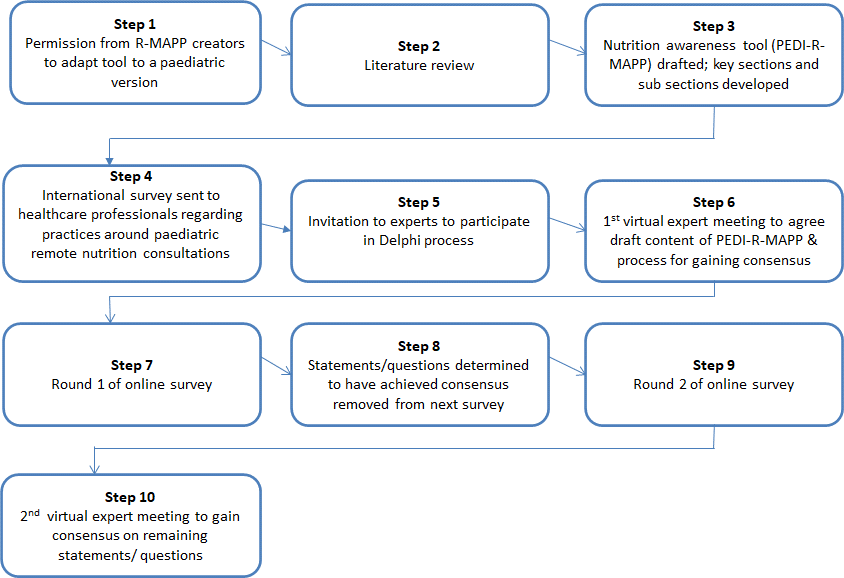 Figure 1: Ten step process in the development of Pedi-R-MAPP nutrition awareness tool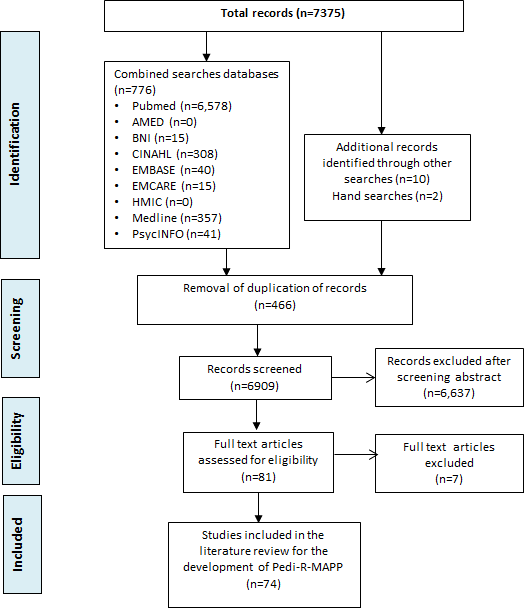 Figure 2: Search results for literature review of evidence used to develop Pedi-R-Mapp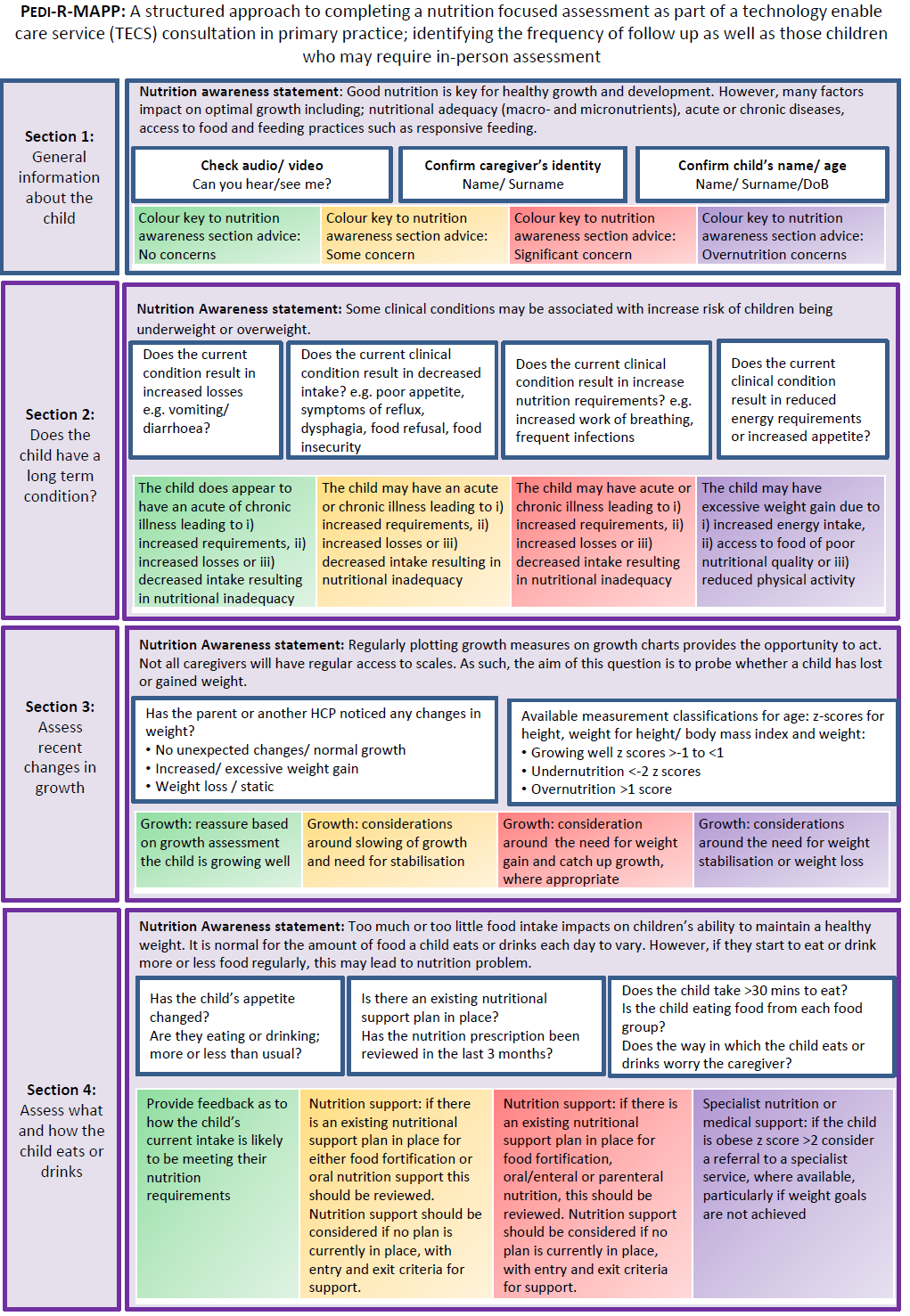 Figure 3: The development of Pedi-R-MAPP using a modified Delphi process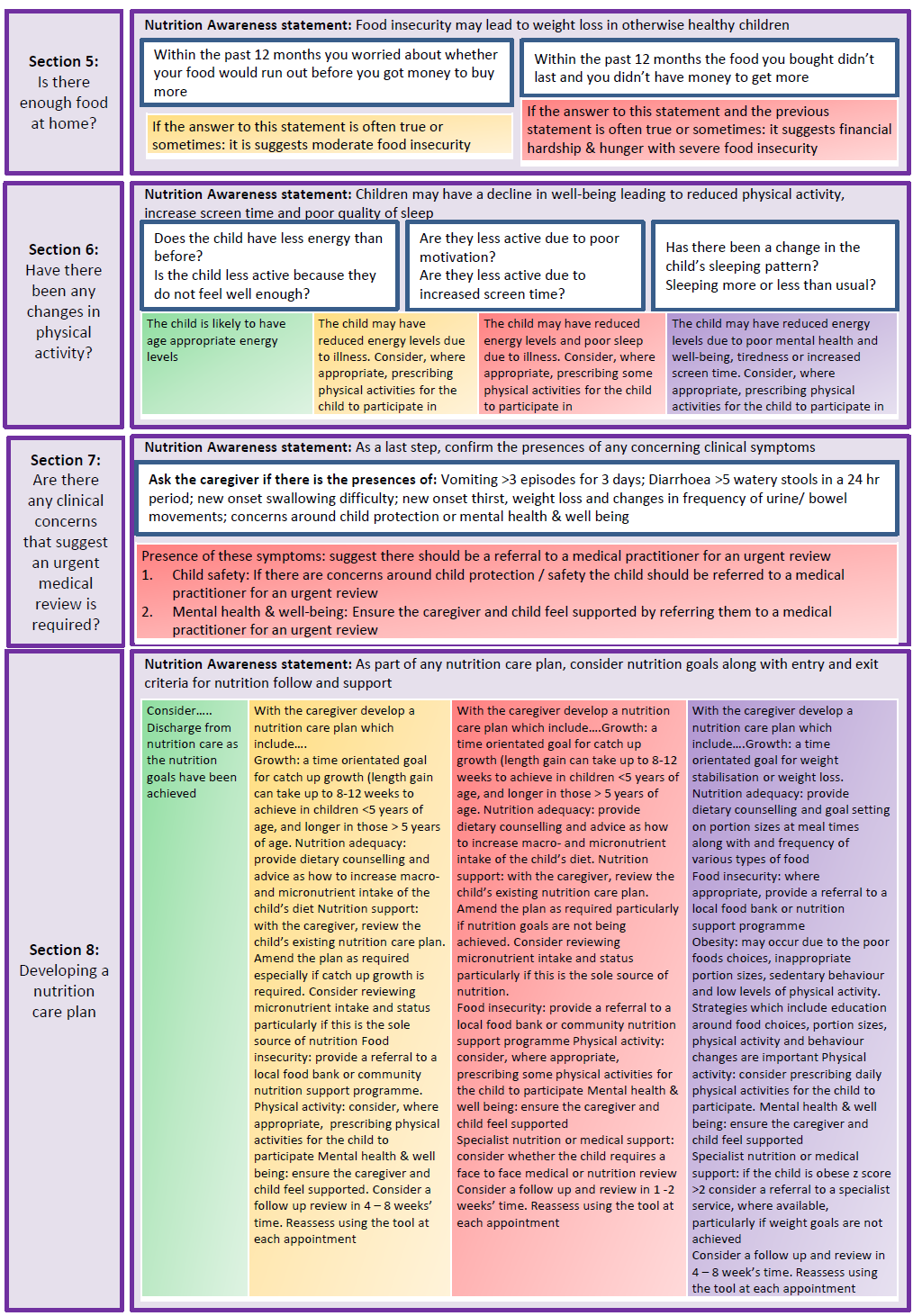 AcknowledgementsThe authors wish to thank Ms. Linda Pearson, Mr Jeremy Martin and Ms. Carole Glencourse for their support with regards to the distribution of the health care professional survey; along with the other authors of R-MAPP group Alessandro Laviano, Cristina Cuerda, Francesco Landi, Rosario Monteiro, Matthias Pirlich and Rocco Barazzoni.Statement of authorshipAuthors made the following contribution to the manuscript: (1) ZK, DVB formulate the idea for the R-MAPP tool, (2) LVM formulated the idea for the adapted Pedi-R-MAPP tool, completed the literature search and initial design (2) LVM, RMB, ASD, JJA, NC further developed the tool for presentation at the expert meetings, (4) NC, ASD, JJA, RMB, JH, JK, TN, DM, RS, SA, AGM, ZK, LC, LMC, SC, KG, JM, LVM all completed the modified Delphi consensus (5) LVM drafted the manuscript (6) all authors critically reviewed and revised the manuscript for important intellectual content, (7) and all authors provided final approval of the version to be submitted.Conflict of interestProfessor Darlington and Dr Marino report an unrestricted grant from Abbott Laboratories, during the conduct of the study. Dr Marino report honoraria from ABBOTT Laboratories and Danone - Nutricia outside the submitted work. Professors Vranešić Bender and Krznaric reports personal fees and non-financial support from Abbott Laboratories, personal fees and non-financial support from Fresenius Kabi, personal fees and non-financial support from G-M Pharma-Nutricia, personal fees and non-financial support from Oktal Pharma – Nestle Nutrition, personal fees and non-financial support from Belupo, outside the submitted work. Professor Gerasimidis reports consultancy work for Nestle, Nutricia, Baxter and Abbott Laboratories. Professor Kolacek reports grant pending from BioGaia; honoraria received from for educational presentations from Abbott Laboratories, Abbvie, Abela Pharma, GM Pharma, Nestle, Nutricia, Takeda. Dr Huysentruyt reports board membership for Danone. Dr Meyer reports consultancy for Danone, Abbott Laboratories and Nestle including the development of the CoMISS score, hydrolysed rice formula and research applications; honoraria for academic lectures for Abbott, Nestle, Danone-Nutricia and Mead Johnson; and payment for manuscript preparation for Danone-Nutricia.  Professor Beattie, Sharmir, Joosten and Dr’s Cooke ML, Guz-Mark, Hulst, Nemet, Niseteo, Selimoglu and Ms Cooke LH and Cader report no conflict of interests. Funding This report is independent research arising from an unrestricted educational grant from Abbott Laboratories. EthicsEthical approval was not required as an anonymous survey was completed along with anonymous voting in the modified Delphi survey rounds. Health care professionals attended the round table meetings voluntarily.References 1.	World Health O. WHO global strategy on people-centred and integrated health services2015 10 July 2020:[48 p.]. Available from: https://www.who.int/servicedeliverysafety/areas/people-centred-care/global-strategy/en/.2.	Armstrong C WN, Murphy J  et al. Results and lessons learned when implementing virtual health resource centres to increase virtual care adoption during the COVID-19 pandemic. J Technol Behav Sci. 2021;2021(Oct 25):1-19.3.	Kaufman-Shriqui V, Sherf-Dagan S, Boaz M, Birk R. Virtual nutrition consultation: what can we learn from the COVID-19 pandemic? Public health nutrition. 2021 Apr;24(5):1166-73. PubMed PMID: 33436134. Pubmed Central PMCID: PMC7870906. Epub 2021/01/14. eng.4.	Kelly JT CP, McCamley J, Ball L, Roberts S, Campbell KL. Digital disruption of dietetics: are we ready? Journal of human nutrition and dietetics : the official journal of the British Dietetic Association. 2021;34(1):134-46.5.	Puig-Barrachina V, Malmusi D, Martínez JM, Benach J. Monitoring Social Determinants of Health Inequalities: The Impact of Unemployment among Vulnerable Groups. International Journal of Health Services. 2011 2011/07/01;41(3):459-82.6.	England N. Reducing health inequalities resources: London; 2020 [cited 2020 10 July]. Available from: https://www.england.nhs.uk/about/equality/equality-hub/resources/.7.	Huang C, Wang Y, Li X, Ren L, Zhao J, Hu Y, et al. Clinical features of patients infected with 2019 novel coronavirus in Wuhan, China. Lancet. 2020 Feb 15;395(10223):497-506. PubMed PMID: 31986264. Pubmed Central PMCID: PMC7159299. Epub 2020/01/28. eng.8.	British Dietetic Association. Model and Process for Nutrition and Dietetic Process2021 4 November 2021 Date accessed 11 November 2020 https://www.bda.uk.com/uploads/assets/1aa9b067-a1c1-4eec-a1318fdc258e0ebb/2020-Model-and-Process-for-Nutrition-and-Dietetic-Practice.pdf.9.	Marino LV, Johnson MJ, Davies NJ, Kidd CS, Fienberg J, Richens T, et al. Improving growth of infants with congenital heart disease using a consensus-based nutritional pathway. Clinical nutrition (Edinburgh, Scotland). 2019 Nov 2. PubMed PMID: 31734051. Epub 2019/11/18. eng.10.	Brunton C, Arensberg MB, Drawert S, Badaracco C, Everett W, McCauley SM. Perspectives of Registered Dietitian Nutritionists on Adoption of Telehealth for Nutrition Care during the COVID-19 Pandemic. Healthcare (Basel, Switzerland). 2021;9(2). PubMed PMID: rayyan-674938417. eng.11.	Heiby JR. Quality improvement and the integrated management of childhood illness: lessons from developed countries. The Joint Commission journal on quality improvement. 1998 May;24(5):264-79. PubMed PMID: 9626619. Epub 1998/06/17. eng.12.	Lacey K, Pritchett E. Nutrition Care Process and Model: ADA adopts road map to quality care and outcomes management. Journal of the American Dietetic Association. 2003 Aug;103(8):1061-72. PubMed PMID: 12891159. Epub 2003/08/02. eng.13.	Marino LV JM, Davies NJ, Newell C, Fienberg J, Kidd CS, Richens T, Bharucha T,  Darlington ASE. Improving growth of infants with congenital heart disease using a consensus-based nutritional pathway. In: Nutrition C, editor. 2019.14.	World Health Organisation Recommendations on the Management of Diarrhoea and Pneumonia in HIV-Infected Infants and Children: Integrated Management of Childhood Illness (IMCI). Geneva: World Health Organization 2010.; 2010.15.	World Health Organization. Guideline: Assessing and managing children at primary health care facilities to prevent overweight and obesity in the context of the double burden of malnutrition: updates for the integrated management of childhood illness (IMCI). Geneva: World Health Organisation; 2017 Date accessed 11 November 2021 https://www.who.int/publications/i/item/9789241550123.16.	Akseer N, Kandru G, Keats EC, Bhutta ZA. COVID-19 pandemic and mitigation strategies: implications for maternal and child health and nutrition. The American journal of clinical nutrition. 2020 Aug 1;112(2):251-6. PubMed PMID: 32559276. Pubmed Central PMCID: PMC7337702. Epub 2020/06/20. eng.17.	Krznarić Ž, Bender DV, Laviano A, Cuerda C, Landi F, Monteiro R, et al. A simple remote nutritional screening tool and practical guidance for nutritional care in primary practice during the COVID-19 pandemic. Clinical nutrition (Edinburgh, Scotland). 2020 Jul;39(7):1983-7. PubMed PMID: 32425292. Pubmed Central PMCID: PMC7227572. Epub 2020/05/20. eng.18.	Dalkey N HO. An experimental application of the Delphi method to the use of experts. Manage Science. 1963;9:458 - 67.19.	Fitch K BS, Aguilar MD, Burand B, Ram J. The RAND/UCLA Appropriateness Method's User Manual. Medicine. 2001.20.	Woodcock T, Adeleke Y, Goeschel C, Pronovost P, Dixon-Woods M. A modified Delphi study to identify the features of high quality measurement plans for healthcare improvement projects. BMC medical research methodology. 2020 Jan 14;20(1):8. PubMed PMID: 31937262. Pubmed Central PMCID: PMC6961316. Epub 2020/01/16. eng.21.	Elgersma KM, McKechnie AC, Gallagher T, Trebilcock AL, Pridham KF, Spatz DL. Feeding infants with complex congenital heart disease: a modified Delphi survey to examine potential research and practice gaps. Cardiology in the young. 2021 Apr;31(4):577-88. PubMed PMID: 33303041. Pubmed Central PMCID: PMC8058165. Epub 2020/12/12. eng.22.	Marino LV, Johnson MJ, Davies NJ, Kidd CS, Fienberg J, Richens T, et al. Improving growth of infants with congenital heart disease using a consensus-based nutritional pathway. Clinical nutrition (Edinburgh, Scotland). 2020 Aug;39(8):2455-62. PubMed PMID: 31734051. Epub 2019/11/18. eng.23.	Adom T, Kengne AP, De Villiers A, Boatin R, Puoane T. Diagnostic Accuracy of Body Mass Index in Defining Childhood Obesity: Analysis of Cross-Sectional Data from Ghanaian Children. International journal of environmental research and public health. 2019;17(1). PubMed PMID: rayyan-674944832. eng.24.	Aranceta J, Moreno B, Moya M, Anadón A. Prevention of overweight and obesity from a public health perspective. Nutrition reviews. 2009;67:S83-8. PubMed PMID: rayyan-674906809. eng.25.	Asif R, Khan R, Babar NF. Assessment Of Determinants Of Complementary Feeding Practices In Mothers Of Less Than 2 Years Children In Rural Setting Of Islamabad. Journal of Ayub Medical College, Abbottabad : JAMC. 2020;32(3):336-41. PubMed PMID: rayyan-674906797. eng.26.	Atef H, Abdel-Raouf R, Zeid AS, Elsebaie EH, Abdalaleem S, Amin AA, et al. Development of a simple and valid nutrition screening tool for pediatric hospitalized patients with acute illness. F1000Research. 2021;10:173. PubMed PMID: rayyan-677452810. eng.27.	Becker PJ, Gunnell Bellini S, Wong Vega M, Corkins MR, Spear BA, Spoede E, et al. Validity and Reliability of Pediatric Nutrition Screening Tools for Hospital, Outpatient, and Community Settings: A 2018 Evidence Analysis Center Systematic Review. Journal of the Academy of Nutrition and Dietetics. 2020;120(2):288-318.e2. PubMed PMID: rayyan-674906976. eng.28.	Bélanger V, McCarthy A, Marcil V, Marchand V, Boctor DL, Rashid M, et al. Assessment of Malnutrition Risk in Canadian Pediatric Hospitals: A Multicenter Prospective Cohort Study. The Journal of pediatrics. 2019;205:160-7.e6. PubMed PMID: rayyan-677452832. eng.29.	Beser OF, Cokugras FC, Erkan T, Kutlu T, Yagci RV. Evaluation of malnutrition development risk in hospitalized children. Nutrition (Burbank, Los Angeles County, Calif). 2018;48:40-7. PubMed PMID: rayyan-677452838. eng.30.	Butcher LM, O'Sullivan TA, Ryan MM, Lo J, Devine A. Utilising a multi-item questionnaire to assess household food security in Australia. Health promotion journal of Australia : official journal of Australian Association of Health Promotion Professionals. 2019;30(1):9-17. PubMed PMID: rayyan-674911987. eng.31.	Carter LE, Shoyele G, Southon S, Farmer A, Persad R, Mazurak VC, et al. Screening for Pediatric Malnutrition at Hospital Admission: Which Screening Tool Is Best? Nutrition in clinical practice : official publication of the American Society for Parenteral and Enteral Nutrition. 2020;35(5):951-8. PubMed PMID: rayyan-677452822. eng.32.	Ceballos F, Hernandez MA, Olivet F, Paz C. Assessing the use of cell phones to monitor health and nutrition interventions: Evidence from rural Guatemala. PloS one. 2020;15(11):e0240526. PubMed PMID: rayyan-674922320. eng.33.	Chai LK, Collins CE, May C, Brown LJ, Ashman A, Burrows TL. Fidelity and acceptability of a family-focused technology-based telehealth nutrition intervention for child weight management. Journal of telemedicine and telecare. 2021;27(2):98-109. PubMed PMID: rayyan-674922328. eng.34.	Chai LK, Collins CE, May C, Holder C, Burrows TL. Accuracy of Parent-Reported Child Height and Weight and Calculated Body Mass Index Compared With Objectively Measured Anthropometrics: Secondary Analysis of a Randomized Controlled Trial. J Med Internet Res. 2019;21(9):e12532. PubMed PMID: rayyan-674922327. eng.35.	Chourdakis M, Hecht C, Gerasimidis K, Joosten KF, Karagiozoglou-Lampoudi T, Koetse HA, et al. Malnutrition risk in hospitalized children: use of 3 screening tools in a large European population. The American journal of clinical nutrition. 2016;103(5):1301-10. PubMed PMID: rayyan-677452853. eng.36.	Clawson B, Selden M, Lacks M, Deaton AV, Hall B, Bach R. Complex pediatric feeding disorders: using teleconferencing technology to improve access to a treatment program. Pediatric nursing. 2008;34(3):213-6. PubMed PMID: rayyan-674922346. eng.37.	Daskalou E, Galli-Tsinopoulou A, Karagiozoglou-Lampoudi T, Augoustides-Savvopoulou P. Malnutrition in Hospitalized Pediatric Patients: Assessment, Prevalence, and Association to Adverse Outcomes. Journal of the American College of Nutrition. 2016;35(4):372-80. PubMed PMID: rayyan-677452857. eng.38.	Dokal K, Asmar N, Shergill-Bonner R, Mutalib M. Nutrition Evaluation Screening Tool: An Easy to Use Screening Tool for Hospitalised Children. Pediatric gastroenterology, hepatology & nutrition. 2021;24(1):90-9. PubMed PMID: rayyan-677452813. eng.39.	Duran I, Martakis K, Rehberg M, Semler O, Schoenau E. Anthropometric measurements to identify undernutrition in children with cerebral palsy. Developmental medicine and child neurology. 2019;61(10):1168-74. PubMed PMID: rayyan-674944839. eng.40.	Elsahoryi N, Al-Sayyed H, Odeh M, McGrattan A, Hammad F. Effect of Covid-19 on food security: A cross-sectional survey. Clinical nutrition ESPEN. 2020;40:171-8. PubMed PMID: rayyan-674938420. eng.41.	Galera-Martínez R, Moráis-López A, Rivero de la Rosa MD, Escartín-Madurga L, López-Ruzafa E, Ros-Arnal I, et al. Reproducibility and Inter-rater Reliability of 2 Paediatric Nutritional Screening Tools. Journal of pediatric gastroenterology and nutrition. 2017;64(3):e65-e70. PubMed PMID: rayyan-677452852. eng.42.	Gil-Cosano JJ, Ubago-Guisado E, Sánchez MJ, Ortega-Acosta MJ, Mateos ME, Benito-Bernal AI, et al. The effect of an online exercise programme on bone health in paediatric cancer survivors (iBoneFIT): study protocol of a multi-centre randomized controlled trial. BMC public health. 2020;20(1):1520. PubMed PMID: rayyan-674922321. eng.43.	Gupta PM, Wieck E, Conkle J, Betters KA, Cooley A, Yamasaki S, et al. Improving assessment of child growth in a pediatric hospital setting. BMC pediatrics. 2020;20(1):419. PubMed PMID: rayyan-674944828. eng.44.	Handu D, Moloney L, Rozga M, Cheng FW. Malnutrition Care During the COVID-19 Pandemic: Considerations for Registered Dietitian Nutritionists. Journal of the Academy of Nutrition and Dietetics. 2021;121(5):979-87. PubMed PMID: rayyan-674938431. eng.45.	Hartman C, Shamir R, Hecht C, Koletzko B. Malnutrition screening tools for hospitalized children. Current opinion in clinical nutrition and metabolic care. 2012;15(3):303-9. PubMed PMID: rayyan-674947006. eng.46.	Huysentruyt K, Devreker T, Dejonckheere J, De Schepper J, Vandenplas Y, Cools F. Accuracy of Nutritional Screening Tools in Assessing the Risk of Undernutrition in Hospitalized Children. Journal of pediatric gastroenterology and nutrition. 2015;61(2):159-66. PubMed PMID: rayyan-674946997. eng.47.	Huysentruyt K, Vandenplas Y, De Schepper J. Screening and assessment tools for pediatric malnutrition. Current opinion in clinical nutrition and metabolic care. 2016;19(5):336-40. PubMed PMID: rayyan-677452851. eng.48.	Joosten KF, Hulst JM. Prevalence of malnutrition in pediatric hospital patients. Current opinion in pediatrics. 2008;20(5):590-6. PubMed PMID: rayyan-674947010. eng.49.	Joosten KF, Hulst JM. Malnutrition in pediatric hospital patients: current issues. Nutrition (Burbank, Los Angeles County, Calif). 2011;27(2):133-7. PubMed PMID: rayyan-674947008. eng.50.	Joosten KF, Hulst JM. Nutritional screening tools for hospitalized children: methodological considerations. Clinical nutrition (Edinburgh, Scotland). 2014;33(1):1-5. PubMed PMID: rayyan-674947003. eng.51.	Karki S, Päkkilä J, Laitala ML, Ojaniemi M, Anttonen V. National reference centiles of anthropometric indices and BMI cut-off values in a child population in Nepal. Annals of human biology. 2018;45(5):447-52. PubMed PMID: rayyan-674944843. eng.52.	Katsagoni CN, Cheirakaki O, Hatzoglou A, Zerva O, Koulieri A, Loizou K, et al. Malnutrition in Hospitalised Children-An Evaluation of the Efficacy of Two Nutritional Screening Tools. Nutrients. 2021;13(4). PubMed PMID: rayyan-677452811. eng.53.	Kerz A, Bell K, White M, Thompson A, Suter M, McKechnie R, et al. Development and preliminary validation of a brief household food insecurity screening tool for paediatric health services in Australia. Health & social care in the community. 2020. PubMed PMID: rayyan-674906969. eng.54.	Kimani-Murage EW, Kyobutungi C, Ezeh AC, Wekesah F, Wanjohi M, Muriuki P, et al. Effectiveness of personalised, home-based nutritional counselling on infant feeding practices, morbidity and nutritional outcomes among infants in Nairobi slums: study protocol for a cluster randomised controlled trial. Trials. 2013;14:445. PubMed PMID: rayyan-674907006. eng.55.	Klanjsek P, Pajnkihar M, Marcun Varda N, Povalej Brzan P. Screening and assessment tools for early detection of malnutrition in hospitalised children: a systematic review of validation studies. BMJ open. 2019;9(5):e025444. PubMed PMID: rayyan-677452826. eng.56.	Kuba VM, Leone C, Damiani D. 2000 CDC or 2007 WHO - what is the most sensitive anthropometric reference for determination of overweight and cardio-metabolic risk in children aged 6-10 years? Archives of endocrinology and metabolism. 3 ed. Brazil2015. p. 220-5.57.	Lara-Pompa NE, Hill S, Williams J, Macdonald S, Fawbert K, Valente J, et al. Use of standardized body composition measurements and malnutrition screening tools to detect malnutrition risk and predict clinical outcomes in children with chronic conditions. The American journal of clinical nutrition. 2020;112(6):1456-67. PubMed PMID: rayyan-677452816. eng.58.	Lee YJ, Yang HR. Comparison of four nutritional screening tools for Korean hospitalized children. Nutrition research and practice. 2019;13(5):410-4. PubMed PMID: rayyan-677452820. eng.59.	Lestari NE, Nurhaeni N, Wanda D. The Pediatric Yorkhill Malnutrition Score Is a Reliable Malnutrition Screening Tool. Comprehensive child and adolescent nursing. 2017;40:62-8. PubMed PMID: rayyan-677452841. eng.60.	Maciel JRV, Nakano EY, Carvalho KMB, Dutra ES. STRONGkids validation: tool accuracy. Jornal de pediatria. 2020;96(3):371-8. PubMed PMID: rayyan-674944838. eng.61.	Makelarski JA, Abramsohn E, Benjamin JH, Du S, Lindau ST. Diagnostic Accuracy of Two Food Insecurity Screeners Recommended for Use in Health Care Settings. American journal of public health. 2017;107(11):1812-7. PubMed PMID: rayyan-674911988. eng.62.	Marino LV, Thomas PC, Beattie RM. Screening tools for paediatric malnutrition: are we there yet? Current opinion in clinical nutrition and metabolic care. 2018;21(3):184-94. PubMed PMID: rayyan-674946982. eng.63.	McKay FH, Haines BC, Dunn M. Measuring and Understanding Food Insecurity in Australia: A Systematic Review. International journal of environmental research and public health. 2019;16(3). PubMed PMID: rayyan-674911985. eng.64.	McPherson ME, Homer CJ. Policies to support obesity prevention for children: a focus on of early childhood policies. Pediatric clinics of North America. 2011;58(6):1521-41, xii. PubMed PMID: rayyan-674907012. eng.65.	Mehta P, Stahl MG, Germone MM, Nagle S, Guigli R, Thomas J, et al. Telehealth and Nutrition Support During the COVID-19 Pandemic. Journal of the Academy of Nutrition and Dietetics. 2020;120(12):1953-7. PubMed PMID: rayyan-674938427. eng.66.	Mogensen KM, Malone A, Becker P, Cutrell S, Frank L, Gonzales K, et al. Academy of Nutrition and Dietetics/American Society for Parenteral and Enteral Nutrition Consensus Malnutrition Characteristics: Usability and Association With Outcomes. Nutrition in clinical practice : official publication of the American Society for Parenteral and Enteral Nutrition. 2019;34(5):657-65. PubMed PMID: rayyan-674946978. eng.67.	Oliveira TC, Albuquerque IZ, Stringhini MLF, Mortoza AS, Morais BA. THE NUTRITIONAL STATUS OF HOSPITALIZED CHILDREN AND ADOLESCENTS: A COMPARISON BETWEEN TWO NUTRITIONAL ASSESSMENT TOOLS WITH ANTHROPOMETRIC PARAMETERS. Revista paulista de pediatria : orgao oficial da Sociedade de Pediatria de Sao Paulo. 3 ed2017. p. 273-80.68.	Ortíz-Gutiérrez S, Pérez-Cruz E, Lara-Pompa NE, Serralde-Zúñiga AE, Fewtrell M, Peralta-Pedrero ML, et al. Validation and Adaptation of the Spanish Version of the STRONGkids Nutrition Screening Tool. Nutrition in clinical practice : official publication of the American Society for Parenteral and Enteral Nutrition. 2019;34(4):589-96. PubMed PMID: rayyan-677452835. eng.69.	Park SH, Park CG, Bahorski JS, Cormier E. Factors influencing obesity among preschoolers: multilevel approach. International nursing review. 2019;66(3):346-55. PubMed PMID: rayyan-674906980. eng.70.	Pérez-Escamilla R, Cunningham K, Moran VH. COVID-19 and maternal and child food and nutrition insecurity: a complex syndemic. Maternal & child nutrition. 2020;16(3):e13036. PubMed PMID: rayyan-674907315. eng.71.	Pérez-Solís D, Larrea-Tamayo E, Menéndez-Arias C, Molinos-Norniella C, Bueno-Pardo S, Jiménez-Treviño S, et al. Assessment of Two Nutritional Screening Tools in Hospitalized Children. Nutrients. 2020;12(5). PubMed PMID: rayyan-677452818. eng.72.	Pimenta FS, Oliveira CM, Hattori WT, Teixeira KR. Agreement between Subjective Global Nutritional Assessment and the nutritional assessment of the World Health Organization. Jornal de pediatria. 2018;94(6):602-8. PubMed PMID: rayyan-677452842. eng.73.	Poh BK, Wong JE, Norimah AK, Deurenberg P. Differences in Body Build in Children of Different Ethnic Groups and their Impact on the Prevalence of Stunting, Thinness, Overweight, and Obesity. Food and nutrition bulletin. 2016;37(1):3-13. PubMed PMID: rayyan-674944869. eng.74.	Prabhu SA, Shukla NK, Mandala SR. "Assessment of Nutritional Status of Rural Children (0-18 years) in Central India Using World Health Organization (WHO) Child Growth Standards 2007". Indian journal of community medicine : official publication of Indian Association of Preventive & Social Medicine. 2020;45(3):323-7. PubMed PMID: rayyan-674944826. eng.75.	Radandt NE, Corbridge T, Johnson DB, Kim AS, Scott JM, Coldwell SE. Validation of a Two-Item Food Security Screening Tool in a Dental Setting. Journal of dentistry for children (Chicago, Ill). 2018;85(3):114-9. PubMed PMID: rayyan-674911984. eng.76.	Reed M, Mullaney K, Ruhmann C, March P, Conte VH, Noyes L, et al. Screening Tool for the Assessment of Malnutrition in Pediatrics (STAMP) in the Electronic Health Record: A Validation Study. Nutrition in clinical practice : official publication of the American Society for Parenteral and Enteral Nutrition. 2020;35(6):1087-93. PubMed PMID: rayyan-677452814. eng.77.	Santaliestra-Pasías AM, Mouratidou T, Verbestel V, Bammann K, Molnar D, Sieri S, et al. Physical activity and sedentary behaviour in European children: the IDEFICS study. Public health nutrition. 2014;17(10):2295-306. PubMed PMID: rayyan-674907008. eng.78.	Sharkey JR, Nalty C, Johnson CM, Dean WR. Children's very low food security is associated with increased dietary intakes in energy, fat, and added sugar among Mexican-origin children (6-11 y) in Texas border Colonias. BMC pediatrics. 2012;12:16. PubMed PMID: rayyan-674911999. eng.79.	Singh RH, Pringle T, Kenneson A. The Use of Telemedicine and Other Strategies by Registered Dietitians for the Medical Nutrition Therapy of Patients With Inherited Metabolic Disorders During the COVID-19 Pandemic. Frontiers in nutrition. 2021;8:637868. PubMed PMID: rayyan-674938415. eng.80.	Sothern MS. Obesity prevention in children: physical activity and nutrition. Nutrition (Burbank, Los Angeles County, Calif). 2004;20(7):704-8. PubMed PMID: rayyan-674906813. eng.81.	Sullivan JS, Mascarenhas MR. Nutrition: Prevention and management of nutritional failure in Cystic Fibrosis. Journal of cystic fibrosis : official journal of the European Cystic Fibrosis Society. 2017;16:S87-S93. PubMed PMID: rayyan-674946984. eng.82.	Teixeira AF, Viana KD. Nutritional screening in hospitalized pediatric patients: a systematic review. Jornal de pediatria. 2016;92(4):343-52. PubMed PMID: rayyan-674946992. eng.83.	Tragomalou A, Moschonis G, Kassari P, Papageorgiou I, Genitsaridi SM, Karampatsou S, et al. A National e-Health Program for the Prevention and Management of Overweight and Obesity in Childhood and Adolescence in Greece. Nutrients. 2020;12(9). PubMed PMID: rayyan-674922323. eng.84.	Tuokkola J, Hilpi J, Kolho KL, Orell H, Merras-Salmio L. Nutritional risk screening-a cross-sectional study in a tertiary pediatric hospital. Journal of health, population, and nutrition. 2019;38(1):8. PubMed PMID: rayyan-677452829. eng.85.	Turner T, Spruijt-Metz D, Wen CK, Hingle MD. Prevention and treatment of pediatric obesity using mobile and wireless technologies: a systematic review. Pediatric obesity. 2015;10(6):403-9. PubMed PMID: rayyan-674922341. eng.86.	Yeganeh S, Motamed N, NajafpourBoushehri S, Ravanipour M. Assessment of the knowledge and attitude of infants' mothers from Bushehr (Iran) on food security using anthropometric indicators in 2016: a cross-sectional study. BMC public health. 2018;18(1):621. PubMed PMID: rayyan-674911986. eng.87.	Zhang QL, Huang ST, Xu N, Wang ZC, Cao H, Chen Q. Application of Remote Follow-Up Via the WeChat Platform for Patients who Underwent Congenital Cardiac Surgery During the COVID-19 Epidemic. Brazilian journal of cardiovascular surgery. 2020. PubMed PMID: rayyan-674922319. eng.88.	Hager ER QA, Black MM et al. Development and validity of a 2 item screen to identify families at risk for food insecurity. Pediatrics. 2010;126(1):26-32.89.	Rozga M HD, Kelley K et al. Telehealth during the COVID-19 pandemic: a cross sectional survey of registered nutritionists. Journal of the Academy of Nutrition and Dietetics. 2021;2021(18):S2212-672.90.	Marion LV, Thomas PC, Beattie RM. Screening tools for paediatric malnutrition: are we there yet? Current opinion in clinical nutrition and metabolic care. 2018 2018-5;21(3):184-94. PubMed PMID: rayyan-677452840. eng.91.	Marino LV, Johnson MJ, Hall NJ, Davies NJ, Kidd CS, Daniels ML, et al. The development of a consensus-based nutritional pathway for infants with CHD before surgery using a modified Delphi process. Cardiology in the young. 2018 Jul;28(7):938-48. PubMed PMID: 29704905. Pubmed Central PMCID: Pmc5977758. Epub 2018/05/01. eng.92.	Marino LV, Ashton JJ, Beattie RM. The impact of national lockdown on nutritional status of children with inflammatory bowel disease. Journal of human nutrition and dietetics : the official journal of the British Dietetic Association. 2021 Feb 9. PubMed PMID: 33560555. Epub 2021/02/10. eng.93.	Teixeir A, Araujo K, Viana L. Nutritional screening in hospitalized pediatric patients: a systematic review. Journal de pediatria. 2016 2016-7;92(4):343-52. PubMed PMID: rayyan-677452854. eng.94.	Daskalou E, Galli-Tsinopoulou A, Karagiozoglou-Lampoudi T, Augoustides-Savvopoulou P. Malnutrition in Hospitalized Pediatric Patients: Assessment, Prevalence, and Association to Adverse Outcomes. Journal of the American College of Nutrition. 2016 2016-5;35(4):372-80. PubMed PMID: rayyan-677452857. eng.95.	Chourdakis M, Hecht C, Gerasimidis K, Joosten KF, Karagiozoglou-Lampoudi T, Koetse HA, et al. Malnutrition risk in hospitalized children: use of 3 screening tools in a large European population. The American journal of clinical nutrition. 2016 May;103(5):1301-10. PubMed PMID: 27099244. Epub 2016/04/22. eng.96.	de Onis M, Onyango A, Borghi E, Siyam A, Blössner M, Lutter C. Worldwide implementation of the WHO Child Growth Standards. Public health nutrition. 2012 Sep;15(9):1603-10. PubMed PMID: 22717390. Epub 2012/06/22. eng.97.	Victora CG, de Onis M, Hallal PC, Blossner M, Shrimpton R. Worldwide timing of growth faltering: revisiting implications for interventions. Pediatrics. 2010 Mar;125(3):e473-80. PubMed PMID: 20156903. Epub 2010/02/17. eng.98.	Marino LV CL, Meyer R. Remote consultations: experience and training needs analysis of paediatric dietitians during the COVID-19 pandemic. British Dietetic Association. Dietetics Today. 2020; 5(May)31-33.99.	Fisk M, Livingstone A, Pit SW. Telehealth in the Context of COVID-19: Changing Perspectives in Australia, the United Kingdom, and the United States. J Med Internet Res. 2020;22(6):e19264-e. PubMed PMID: 32463377. eng.100.	Chu IY, Alam P, Larson HJ, Lin L. Social consequences of mass quarantine during epidemics: a systematic review with implications for the COVID-19 response. Journal of travel medicine. 2020 Nov 9;27(7). PubMed PMID: 33051660. Pubmed Central PMCID: PMC7649384. Epub 2020/10/15. eng.101.	Naja F, Hamadeh R. Nutrition amid the COVID-19 pandemic: a multi-level framework for action. Eur J Clin Nutr. 2020 Aug;74(8):1117-21. PubMed PMID: 32313188. Pubmed Central PMCID:  n= n=Participant’s profession (n=430)DietitianPaediatrician178194178194Where are patients seen? (n=430)Hospital In-patientsHospital In-patientsHospital Out-patientsHospital Out-patientsCommunityCommunityDietitian59%10554%9536%63Paediatrician37%7258%11341%79p=0.004p=0.004p=0.5p=0.5p=0.5p=0.5Do children have any of the following? (n=430)Increased nutrient lossesIncreased nutrient lossesDecreased nutritional intakeDecreased nutritional intakeIncreased nutritional requirementsIncreased nutritional requirementsNone of theseNone of theseDietitian69%1225%979%1405%9Paediatrician38%7410%2051%9910%20p<0.0001p<0.0001p=0.6p=0.6p<0.0001p<0.0001p=0.6p=0.6When undertaking a remote consultation, do the parents you speak with have the following tools for measurement? (n=148)When undertaking a remote consultation, do the parents you speak with have the following tools for measurement? (n=148)When undertaking a remote consultation, do the parents you speak with have the following tools for measurement? (n=148)When undertaking a remote consultation, do the parents you speak with have the following tools for measurement? (n=148)When undertaking a remote consultation, do the parents you speak with have the following tools for measurement? (n=148)When undertaking a remote consultation, do the parents you speak with have the following tools for measurement? (n=148)When undertaking a remote consultation, do the parents you speak with have the following tools for measurement? (n=148)When undertaking a remote consultation, do the parents you speak with have the following tools for measurement? (n=148)When undertaking a remote consultation, do the parents you speak with have the following tools for measurement? (n=148)When undertaking a remote consultation, do the parents you speak with have the following tools for measurement? (n=148)When undertaking a remote consultation, do the parents you speak with have the following tools for measurement? (n=148)Digital baby scalesAll ParentsAll ParentsAll / Most ParentsAll / Most ParentsSome ParentsSome ParentsVery Few / None of the ParentsVery Few / None of the ParentsI do not ask / I do not knowI do not ask / I do not knowDietitian0%07%534%2548%353%2Paediatrician0%015%840%2138%206%3Length matAll ParentsAll ParentsAll / Most ParentsAll / Most ParentsSome ParentsSome ParentsVery Few / None of the ParentsVery Few / None of the ParentsI do not ask / I do not knowI do not ask / I do not knowDietitian0%08%67%571%525%4Paediatrician0%011%632%1747%256%3Which of the following negative outcomes on nutritional status have been amplified by the COVID-19 pandemic in your paediatric patients? (n=307) Which of the following negative outcomes on nutritional status have been amplified by the COVID-19 pandemic in your paediatric patients? (n=307) Which of the following negative outcomes on nutritional status have been amplified by the COVID-19 pandemic in your paediatric patients? (n=307) Which of the following negative outcomes on nutritional status have been amplified by the COVID-19 pandemic in your paediatric patients? (n=307) Which of the following negative outcomes on nutritional status have been amplified by the COVID-19 pandemic in your paediatric patients? (n=307) Which of the following negative outcomes on nutritional status have been amplified by the COVID-19 pandemic in your paediatric patients? (n=307) Which of the following negative outcomes on nutritional status have been amplified by the COVID-19 pandemic in your paediatric patients? (n=307) Which of the following negative outcomes on nutritional status have been amplified by the COVID-19 pandemic in your paediatric patients? (n=307) Which of the following negative outcomes on nutritional status have been amplified by the COVID-19 pandemic in your paediatric patients? (n=307) Which of the following negative outcomes on nutritional status have been amplified by the COVID-19 pandemic in your paediatric patients? (n=307) Which of the following negative outcomes on nutritional status have been amplified by the COVID-19 pandemic in your paediatric patients? (n=307) MalnutritionMalnutritionObesityObesityFood InsecurityFood InsecurityEating DisordersEating DisordersDeclining nutritional statusDeclining nutritional statusDietitian63%7776%9363%7766%8054%66Paediatrician35%5085%12215%2165%9428%40How useful would you find a paediatric nutritional awareness tool specifically designed for use in remote consultations? (n=299) How useful would you find a paediatric nutritional awareness tool specifically designed for use in remote consultations? (n=299) How useful would you find a paediatric nutritional awareness tool specifically designed for use in remote consultations? (n=299) How useful would you find a paediatric nutritional awareness tool specifically designed for use in remote consultations? (n=299) How useful would you find a paediatric nutritional awareness tool specifically designed for use in remote consultations? (n=299) How useful would you find a paediatric nutritional awareness tool specifically designed for use in remote consultations? (n=299) How useful would you find a paediatric nutritional awareness tool specifically designed for use in remote consultations? (n=299) How useful would you find a paediatric nutritional awareness tool specifically designed for use in remote consultations? (n=299) How useful would you find a paediatric nutritional awareness tool specifically designed for use in remote consultations? (n=299) How useful would you find a paediatric nutritional awareness tool specifically designed for use in remote consultations? (n=299) How useful would you find a paediatric nutritional awareness tool specifically designed for use in remote consultations? (n=299) Extremely usefulExtremely usefulVery usefulVery usefulSomewhat usefulSomewhat usefulNot so usefulNot so usefulNot at all usefulNot at all usefulDietitian52%6222%2615%188%94%5Paediatrician24%3436%5025%359%135%7Participants (n=18) GenderMale FemaleGenderMale Female7 (39%)11 (61%)Country of nutrition practiceCountry of nutrition practiceCountry of nutrition practiceUnited KingdomThe NetherlandsCroatiaIsraelSouth AfricaCanadaTurkeyBelgiumUnited KingdomThe NetherlandsCroatiaIsraelSouth AfricaCanadaTurkeyBelgium7 (39%)1 (5.5%)2 (11%)3 (17%)2 (11%)1 (5.5%)1 (5.5%)1 (5.5%)Health care professional roleHealth care professional roleHealth care professional roleDietitianPaediatricianPsychology researcherDietitianPaediatricianPsychology researcher5 (27%)12 (63%)2 (10%) Survey round 1Survey round 1Survey round 1Survey completion18 (100%)18 (100%)Survey round 2Survey round 2Survey round 2Survey completionSurvey completion18 (100%)Section numberSection NameNumber of statements per section (n=)1General information on the child32Does the child have a long-term condition123Assess recent changes in growth174Assess what and how much a child eats and drinks95Is there enough food at home36Have there been changes in physical activity87Are there are any clinical concerns that suggest a medical review is require78Developing a nutrition care plan 45